Отзыв научного руководителяо студенте второго курса магистратуры кафедры Цитологии и Гистологии Биологического факультета Санкт-Петербургского государственного университета Едоменко Никите ВитальевичеЕдоменко Никита Витальевич выполнял свою выпускную квалификационную работу магистра в Лаборатории клеточных биотехнологий Центра клеточных технологий Института цитологии РАН. Научно-исследовательскую работу в ИНЦ РАН Никита начал, будучи студентом 1-го курса магистратуры СПбГУ, и с первых дней зарекомендовал себя с наилучшей стороны. Никита умный, интеллигентный, воспитанный, мягкий, отзывчивый, уравновешенный молодой человек. При этом он обладает благородной целеустремленностью и высокой работоспособностью. За время работы в ИНЦ РАН Никита в очень короткие сроки практически с нуля качественно освоил целый ряд методов современной клеточной биологии, необходимых в работе с культивируемыми клетками (общие методы культивирования и криосохранения клеток, колориметрические методы определения пролиферации культивируемых клеток, методы гистологии, гистохимии, иммуноцитохимии, метод цитогенетического анализа, метод просвечивающей электронной микроскопии) и в совершенстве овладел методами получения первичных культур клеток (фибробластов и кератиноцитов) из кожи человека.Освоенные методы и методики Никита успешно применял для проведения экспериментов в рамках научно-исследовательской работы. Никита замечательно работает в команде. За 2 года работы в Лаборатории он принял участие в качестве соисполнителя в нескольких НИР, став неотъемлемой частью научного коллектива.Основные результаты научно-исследовательской деятельности Никиты были представлены в виде докладов на российских конференциях и отображены в двух полноформатных статьях.Исследования, выполненные Никитой в рамках его магистерской диссертации «Регенеративный потенциал клеток кожи», являются частью проекта, посвященного разработке биомедицинских клеточных продуктов (БМКП) и клеточных технологий (КТ) для репаративной регенерации кожи. Результаты исследовательской работы Никиты уже успешно использованы при проведении клинических исследований (испытаний) БМКП в Петербургском научно-исследовательский институте скорой помощи имени И. И. Джанелидзе в рамках совместной с ИНЦ РАН НИР «Разработка метода лечения обширных ожоговых ран путем последовательной трансплантации дермального эквивалента и аллогенных кератиноцитов», № АААА-А19-119091800073-1 от 18.09.2019.Никита с большой аккуратностью подходит к работе, четко ее планирует и выполняет, ничего не делает механически бездумно. В его отношении к работе проявляются качества целеустремленного серьезного исследователя. Следует также отметить его активную работу с отечественной и зарубежной научной литературой по теме исследований. Вместе с тем он ответственно относится не только к исследовательской работе, но и к учебе в целом.Все вышесказанное позволяет считать, что Едоменко Никита Витальевич соответствует званию магистра. Хочется пожелать Никите успехов в его дальнейшей исследовательской деятельности.Научный руководитель:  Дбн, проф. О.И.Подгорная   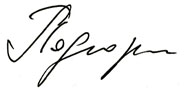 